ҠАРАР                                                                                             РЕШЕНИЕО работе комиссии по соблюдению Регламента Совета, статуса и этики депутата в 2015 годуЗаслушав отчет председателя комиссии по соблюдению Регламента Совета, статуса и этики депутата Совета  сельского поселения Шаранский сельсовет муниципального района Шаранский район Республики Башкортостан Кучмухаметова И.Н. о работе комиссии по соблюдению Регламента Совета, статуса и этики депутата Совета  сельского поселения Шаранский сельсовет муниципального района Шаранский район Республики Башкортостан в 2015 году, Совет  сельского поселения Шаранский сельсовет муниципального района Шаранский район Республики Башкортостан решил:      Отчет о работе комиссии по соблюдению Регламента Совета, статуса и этики депутата в 2015 году принять к сведению (прилагается).Председатель Совета Сельского поселения                                                                     Нуриев Р.М.с.Шаран29.02.2016№ 8/47Приложениек решению Совета муниципального района Шаранский район Республики Башкортостанот 29 февраля 2016 года № 8/47  Отчето работе комиссии по соблюдению Регламента Совета, статуса и этики депутата Совета  сельского поселения Шаранский сельсовет муниципального района Шаранский район Республики Башкортостан за 2015 годВ соответствии с решением Совета сельского поселения Шаранский сельсовет муниципального района Шаранский район Республики Башкортостан сформированы постоянные комиссии Совета  сельского поселения Шаранский сельсовет муниципального района Шаранский район, в том числе комиссия по соблюдению Регламента Совета, статуса и этики депутата Совета сельского поселения Шаранский сельсовет муниципального района Шаранский район Республики Башкортостан.В состав комиссии входят 3 депутата: Кучмухаметов Илгам Нурмухаметович (избирательный округ № 6) - председатель комиссии, Хайруллин Алмаз Рифович (избирательный округ №6), Баянова Лилия Вадутовна (избирательный округ №3);Предметы ведения и порядок деятельности комиссии установлен Регламентом Совета сельского поселения Шаранский сельсовет муниципального района Шаранский район Республики Башкортостан и Положением о комиссии по соблюдению Регламента Совета, статусу и этике депутата Совета сельского поселения Шаранский сельсовет муниципального района Шаранский район Республики Башкортостан.Организацию работы комиссии обеспечивает председатель Совета Нуриев Р.М.., координирует ее деятельность Президиум Совета сельского поселения Шаранский сельсовет муниципального района Шаранский район Республики Башкортостан.Подготовку и проведение заседаний комиссий, подготовку к рассмотрению проектов решений Совета, постановлений Президиума и решений постоянной комиссии, консультирование депутатов по правовым и иным вопросам и изучение ими законодательства обеспечивает Глава сельского поселения Нуриев Р.М..Работа комиссии была организована согласно плану работы на 2015 год и велась в полном соответствии с вопросами, которые входят в ее компетенцию.Основными направлениями деятельности комиссии являются:контроль за соблюдением Регламента Совета на заседаниях Совета;рассмотрение обращений Президиума Совета, постоянных комиссий, депутатов Совета, главы Администрации сельского поселения Шаранский сельсовет муниципального района Шаранский район Республики Башкортостан по применению положений Регламента Совета;разъяснение  положений Регламента Совета и дача их толкования в случае возникновения разногласий;разъяснение порядка рассмотрения вопросов и принятия по ним решений Советом, Президиумом Совета, постоянными комиссиями Совета;обобщение предложений депутатов и выработка рекомендаций по внесению соответствующих изменений и дополнений в Регламент Совета;предварительное рассмотрение вопросов, связанных со статусом депутата Совета, установленных федеральных законодательством и Уставом сельского поселения Шаранский сельсовет муниципального района Шаранский район Республики Башкортостан;предварительное рассмотрение и внесение на рассмотрение Совета вопросов о досрочном прекращении полномочий депутатов Совета в случаях, предусмотренных частью 10 статьи 40 Федерального закона «Об общих принципах организации местного самоуправления в Республике Башкортостан»;рассмотрение вопросов о нарушении депутатом депутатской этики, невыполнении им установленных депутатских обязанностей в Совете и избирательном округе (в том числе, по проведению приемов граждан, отчетов перед избирателями и других);рассмотрение вопросов об отсутствии депутата без уважительной причины на заседаниях Совета, его органов,  в состав которых он избран;рассмотрение вопросов о невыполнении депутатом поручений Совета, его органов;разъяснение Правил депутатской этики;рассмотрение официальных обращений, адресованных Совету, о нарушении депутатом Правил депутатской этики; рассмотрение жалоб избирателей, связанных с нарушениями депутатом Правил депутатской этики, невыполнении им депутатских обязанностей в избирательном округе;дача рекомендаций Совету по применению к депутату мер воздействия в связи с нарушением  норм депутатской этики, самостоятельно применяет меры воздействия, предусмотренные настоящим Положением.За прошедший год комиссией было проведено 3 заседания, на которых было рассмотрено 3 вопроса. Комиссией были представлены  заключения на 3 проекта решений Совета.В течение 2015 года комиссия по соблюдению Регламента Совета, статуса и этики депутата Совета сельского поселения Шаранский сельсовет муниципального района Шаранский район Республики Башкортостан рассмотрела проекты решений Совета муниципального района Шаранский район Республики Башкортостан, в том числе в пределах деятельности комиссии по профилю:;Об утверждении Плана мероприятий по реализации основных положений Послания Президента Республики Башкортостан депутатам Государственного Собрания - Курултая Республики Башкортостан на 2015 год по сельскому поселению Шаранский сельсовет муниципального района  Шаранский район Республики Башкортостан;Проект решения «Об утверждении Программы социально-экономического развития сельского поселения Шаранский сельсовет муниципального района Шаранский район Республики Башкортостан на 2015 год;» Проект решения «О структуре аппарата Администрации сельского поселения Шаранский сельсовет муниципального района Шаранский район Республики Башкортостан»Все члены комиссии поручения комиссии выполняли добросовестно.Ежеквартально членами постоянной комиссии проводились приемы избирателей по личным вопросам по месту жительства. В сентябре 2015 года проведены отчетные встречи депутатов с избирателями.Организационное, материально-техническое, правовое обеспечение в работе комиссии осуществил аппарат Совета сельского поселения Шаранский сельсовет  муниципального района Шаранский район Республики Башкортостан.Дальнейшая работа комиссии будет осуществляться в строгом соответствии с утвержденным планом комиссии на 2016 год и будет направлена на исполнение функций, возложенных Советом  сельского поселения Шаранский сельсовет муниципального района Шаранский район Республики Башкортостан на комиссию Совета сельского поселения Шаранский сельсовет муниципального района Шаранский район Республики Башкортостан по соблюдению Регламента Совета, статуса и этики депутата.Председатель комиссии                                              И.Н.КучмухаметовБашкортостан РеспубликаһыШаран районымуниципаль районыныңШаран ауыл Советы ауыл биләмәһе СоветыШаран  ауылы, тел.(34769) 2-22-43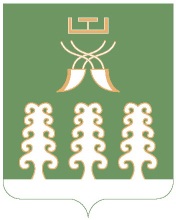 Республика БашкортостанСовет сельского поселенияШаранский сельсоветмуниципального районаШаранский районс. Шаран  тел.(34769) 2-22-43